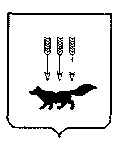 ПОСТАНОВЛЕНИЕАДМИНИСТРАЦИИ городского округа САРАНСКот   «    01   »    ноября     2019 г.                                                   			№ 1950Об утверждении документации по внесению изменений в документацию по планировке территории, ограниченной пр. 70 лет Октября, дачным массивом, ул. Циолковского, ул. Ухтомского г. Саранска, включая проект межевания, в части изменения планировки территории (проект планировки территории, проект межевания территории) земельного участка, расположенного в районе ул. Дачная г. СаранскаВ соответствии с Федеральным законом от 6 октября 2003 года № 131-ФЗ «Об общих принципах организации местного самоуправления в Российской Федерации», статьями 45, 46 Градостроительного кодекса Российской Федерации, постановлением Администрации городского округа Саранск                                       от 2 декабря 2013 года № 3202 «Об утверждении документации по планировке территории, ограниченной пр. 70 лет Октября, дачным массивом,                                             ул. Циолковского, ул. Ухтомского г. Саранска, включая проект межевания» (с изменениями, внесенными постановлениями Администрации городского округа Саранск от 1 февраля 2017 года № 213, от 2 сентября 2019 года № 1590), постановлением Администрации городского округа Саранск от 10 июня                         2019 года № 1073 «О подготовке документации по внесению изменений в документацию по планировке территории, ограниченной пр. 70 лет Октября, дачным массивом, ул. Циолковского, ул. Ухтомского г. Саранска, включая проект межевания, в части изменения планировки территории (проект планировки территории, проект межевания территории) земельного участка, расположенного в районе ул. Дачная г. Саранска», постановлением Главы городского округа Саранск от 28 августа 2019 года № 476-ПГ «О вынесении на публичные слушания документации по внесению изменений в документацию по планировке территории, ограниченной пр. 70 лет Октября, дачным массивом,          ул. Циолковского, ул. Ухтомского г. Саранска, включая проект межевания, в части изменения планировки территории (проект планировки территории, проект межевания территории) земельного участка, расположенного в районе                             ул. Дачная г. Саранска», с учетом протокола публичных слушаний по документации по внесению изменений в документацию по планировке территории, ограниченной пр. 70 лет Октября, дачным массивом,                                             ул. Циолковского, ул. Ухтомского г. Саранска, включая проект межевания, в части изменения планировки территории (проект планировки территории, проект межевания территории) земельного участка, расположенного в районе ул. Дачная г. Саранска, проведенных 26 сентября 2019 года, заключения о результатах публичных слушаний, опубликованного в газете «Вечерний Саранск» от 16 октября 2019 года № 40 (1413), иных прилагаемых документов Администрация городского округа Саранск п о с т а н о в л я е т: 	1. Утвердить документацию по внесению изменений в документацию по планировке территории, ограниченной пр. 70 лет Октября, дачным массивом,                    ул. Циолковского, ул. Ухтомского г. Саранска, включая проект межевания, в части изменения планировки территории (проект планировки территории, проект межевания территории) земельного участка, расположенного в районе ул. Дачная г. Саранска, согласно приложению к настоящему постановлению (заказчик – Дыдыкина А.А.).2. Контроль за исполнением настоящего постановления возложить                               на Заместителя Главы городского округа Саранск – Директора Департамента перспективного развития Администрации городского округа Саранск. 3. Настоящее постановление вступает в силу со дня его официального опубликования.Глава городского округа Саранск				              	     П.Н. Тултаев			     Приложение  к постановлению Администрации городского округа Саранск от «01» ноября 2019 г. № 1950Состав документации по внесению изменений в документацию по планировке территории, ограниченной пр. 70 лет Октября, дачным массивом, ул. Циолковского, ул. Ухтомского г. Саранска, включая проект межевания, в части изменения планировки территории (проект планировки территории, проект межевания территории) земельного участка, расположенного в районе ул. Дачная г. Саранска    №п/пНаименование документа11Пояснительная записка22Графическая частьПроект планировки территории2.12.1Основная часть проекта планировки территории2.1.12.1.1Чертеж планировки территории М1:5002.22.2Материалы по обоснованию проекта планировки территории2.2.12.2.1Схема расположения элемента планировочной структуры М1:10 0002.2.22.2.2Результаты инженерных изысканий М1:5002.2.32.2.3Схема, отображающая местоположение существующих объектов капитального строительства, в том числе линейных объектов, объектов подлежащих сносу, объектов незавершенного строительства, а также проходы к водным объектам общего пользования и их береговым полосам М 1:500 2.2.42.2.4Схема организации движения транспорта и пешеходов М1:5002.2.52.2.5Схема границ зон с особыми условиями использования территории М1:5002.2.62.2.6Схема вертикальной планировки, инженерной подготовки и инженерной защиты территории М1:5002.2.72.2.7Схема инженерных сетей М1:500Проект межевания территории3.13.1Основная часть проекта межевания территории3.1.13.1.1Чертеж межевания территории М 1:5003.23.2Материалы по обоснованию проекта межевания территории3.2.13.2.1Чертеж существующих земельных участков. Чертеж местоположения существующих объектов капитального строительства М1:5003.2.23.2.2Чертеж границ с особыми условиями использования территории М1:500